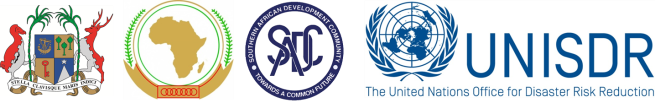 6ÈME RÉUNION DE LA PLATE - FORME RÉGIONALE AFRICAINE 5ÈME RÉUNION DE HAUT NIVEAU SUR LA RÉDUCTION DES RISQUES DE CATASTROPHE MISE EN OEUVRE DU CADRE DE SENDAI EN AFRIQUE  ● 22-25 Novembre2016● InterContinental Resort ● MauriceFORMULAIRE D'INSCREPTION: FORUM PUBLIC ÉVÉNEMENTS THÉMATIQUES ET ÉVÉNEMENTS PRÉ-CONFÉRENCEType d'événementÉvénements Pré-Conférence  Événement Parallèle Événements Pré-Conférence  Événement Parallèle Titre d'événementDate et heure préféréeLa date et l’heure seront attribuées par le secrétariat de la réunion de la plate – forme régionale africaine (AfRP) après analyse de toutes les applications.La date et l’heure seront attribuées par le secrétariat de la réunion de la plate – forme régionale africaine (AfRP) après analyse de toutes les applications.OrganisateursOrganisation chef de file : Partenaires :Personnes à contacter concernant les dispositions relatives à l’événement  (Point focal de l’événement)Nom :Titre :EmailTéléphone :Nom et adresse de l'Organisation :Organisation chef de file : Partenaires :Personnes à contacter concernant les dispositions relatives à l’événement  (Point focal de l’événement)Nom :Titre :EmailTéléphone :Nom et adresse de l'Organisation :Thème(Veuillez sélectionner un thème qui est le plus pertinent pour votre événement proposé) 1. Évaluation des risques 2.  Financement et assurance des Risques 3.  Développement tenant compte des risques  4. État de préparation et alerte rapide 5.   Intégration de la dimension de genre dans la RRC 6.  Intégration de RRC dans le domaine de la santé 7.  Intégration de RRC dans  l’éducation 8.  Prise en compte du risque dans  l’urbanisation  et l’infrastructure 9.  Science et Technologie pour la RRC 10 Prévention du risque de catastrophe basé sur l'écosystème Groupe de parties prenantes (Veuillez indiquer si l’événement proposé se concentre sur un  groupe de parties prenantes spécifiques)  1.  Enfants et les jeunes 2.  Société civile 3.  Autorités locales 4. Média 5.  Personnes âgées  6.  Parlementaires 7.  Personnes handicapées 8.  Secteur privé 9.  Science &Technologie et Communauté académique  10.  Femmes  Autre organisationsObjectifs de la Session Veuillez fournir 2-3 Objectifs principauxVeuillez fournir 2-3 Objectifs principauxHistorique et contexte 300 mots maximum.Contexte de l'événement proposé (justification).Questions / problèmes qu'elle entend résoudreRésultat attendu de l'événementContexte de l'événement proposé (justification).Questions / problèmes qu'elle entend résoudreRésultat attendu de l'événementFormat de la session et  programme (ordre du jour détaillé.)  Veuillez fournir un  ordre du jour détaillé avec détails sur  le temps, les sujets, les intervenants / membres du panel, etc.   Veuillez fournir un  ordre du jour détaillé avec détails sur  le temps, les sujets, les intervenants / membres du panel, etc. Résultat attendu et messages clésVeuillez fournir une liste de 5-7 messages clésVeuillez fournir une liste de 5-7 messages clésListe des intervenants.Veuillez fournir le nom, le titre, l'organisation, l'adresse e-mail et une brève Biographie  (en 50 mots) de l’intervenant (orateur)/s.Veuillez fournir le nom, le titre, l'organisation, l'adresse e-mail et une brève Biographie  (en 50 mots) de l’intervenant (orateur)/s.Document d'informationSoumettez-vous un document d'information distinct sur le thème lié à votre événement?
   Oui      Non Soumettez-vous un document d'information distinct sur le thème lié à votre événement?
   Oui      Non Equipements techniques.Projecteur, ordinateur, microphones, autres : ______________Projecteur, ordinateur, microphones, autres : ______________